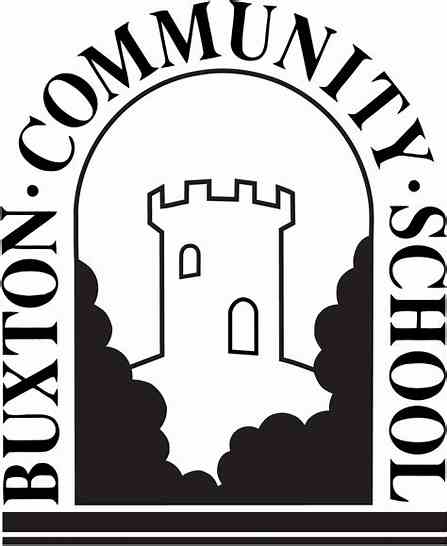 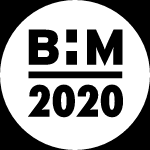 Staff name: Miss ThomasI am inspired by the actor Paterson Joseph (b:22.06.1964 – present).  I first saw him as a very young graduate in ‘Troilus and Cressida’ with the Royal Shakespeare Company when I was 17 and I became even more determined to train as an actor.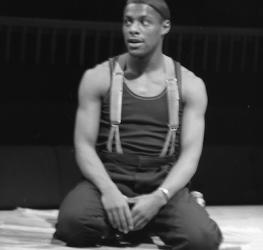 